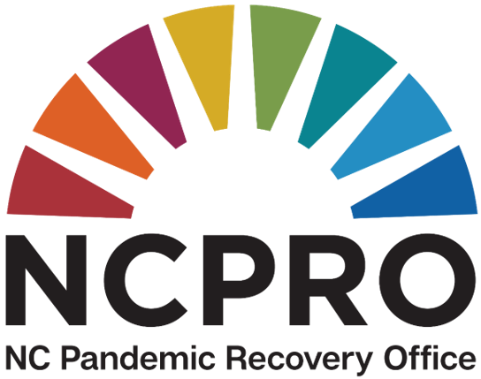 KPI Intake Survey QuestionsLast updated: May 3, 2023Contentspurpose of documentINSTRUCTIONS	READ BEFORE STARTINGSECTION 1		Performance Reporting Contact Info SECTION 2 		Project Timeframe  SECTION 3 		Project ImpactsSECTION 4 		Geographic ScopeSECTION 5 		Project Inputs and Activities SECTION 6 		Key Performance Indicators (KPIs) SECTION 7 		Impact EvaluationSECTION 8 		Other ConsiderationsFINISH 			SUBMITTING THE SURVEYpurpose of documentPlease note that this document is not the survey submission tool; Rather it is a resource to help you prepare responses for each survey question. We recommend you use this document to draft your survey responses prior to opening the KPI Intake Survey emailed to you by your grant manager. As a reminder, any responses entered into the SmartsheetGov survey will not be saved if the survey is closed prior to submission.   INSTRUCTIONS: READ BEFORE STARTINGPlease refer to the NCPRO reporting guidance at https://ncpro.nc.gov/guidance/reporting-information including the KPI Intake Resource Guide. Additional documentation to have on hand as you complete this template for each project: Completed Logic Model Planning WorksheetSFRF Project Planning TemplateAttachments A and B, as included in the SFRF contracting process with NCPROApplicable agency plans that intersect with SFRF project implementationReach out to your grant manager for additional assistance.PROJECT NAME: [INSERT NAME]SECTION 1:  Performance Reporting Contact Info Reporting performance measures to NCPRO requires submitting Key Performance Indicator (KPI) data to NCPRO via a quarterly, semi-annual, and/or annual survey.  Please provide contact information for the person who will be available to provide accurate and up-to-date performance data on these surveys. If the person responsible for reporting KPI progress changes, please contact your grant manager. Response format: TextSection 2:  Project Timeframe  Please select the appropriate quarter for each question in this section. Response Format: Drop-down menu including the following options:2022 Quarter 1 (Jan-Mar)2022 Quarter 2 (Apr-Jun)2022 Quarter 3 (Jun-Sep) 2022 Quarter 4 (Oct-Dec)2023 Quarter 1 (Jan-Mar)2023 Quarter 2 (Apr-Jun)2023 Quarter 3 (Jun-Sep)2023 Quarter 4 (Oct-Dec)2024 Quarter 1 (Jan-Mar)2024 Quarter 2 (Apr-Jun)2024 Quarter 3 (Jun-Sep)2024 Quarter 4 (Oct-Dec)2025 Quarter 1 (Jan-Mar)2025 Quarter 2 (Apr-Jun)2025 Quarter 3 (Jun-Sep)2025 Quarter 4 (Oct-Dec)2026 Quarter 1 (Jan-Mar)2026 Quarter 2 (Apr-Jun)2026 Quarter 3 (Jun-Sep)2026 Quarter 4 (Oct-Dec)Note: Because we collect financial targets in this section, you will not need to include any financial goals as KPIs unless reasonably unique from these obligation and expenditure targets. You may select the same quarter for multiple questions if appropriate. If you’ve already met an obligation or expenditure milestone, the quarter will be pre-selected for you based on when you met that milestone.All SFRF project funds must be fully obligated by Dec. 31, 2024, and expended by Dec. 31, 2026. Section 3: Project ImpactsFor this section, think about the overall, long-term impact you anticipate your project to have and when this impact is expected. There may be more than one project impact but focus on your primary project impact here.Section 4: Geographic Scope For this section, think about whether your project affects only specific counties or all of North Carolina. You may select “statewide” if your project affects the entire state, or select as many counties as needed from the dropdown. Section 5: Project Inputs and Activities For this section, focus on major inputs and activities for your project. Remember: Inputs are defined as “resources needed to implement a project.” Activities are defined as “Actions using inputs to implement a program.”Response Format: TextSection 6: Key Performance Indicators (KPIs) For this section think about what KPIs you use to gauge project progress and/or success. We have provided answer tables and space on the survey for up to 10 KPIs. You are not required to have 10 KPIs.  If you have more than 10 KPIs please contact your grant manager. For more details on KPIs please see the KPI Intake Resource Guide. Section 7: Impact Evaluation For this section, think about whether you will be conducting an evaluation of the overall, long-term impacts of your project, and let us know if you would be interested in collaborating with NCPRO and/or agency partners to evaluate project impacts.Section 8: Other ConsiderationsPlease share any additional thoughts, concerns, or questions you have regarding your project KPIs.FINISH: SUBMITTING THE SURVEYCongratulations! You have completed the template for the KPI Intake Survey for one of your SFRF-funded projects. You can now proceed to the survey link provided in the email from your grant manager. Copy and paste your responses from this document to the applicable spaces in the KPI Intake Survey. Click submit when you are finished. Please reach out to your grant manager if you need additional assistance. QUESTION ANSWERWho will report to NCPRO on performance?Title/position of performance measure contact Email address of performance measure contact Phone # of performance measure contact  QUESTION ANSWERWhen do you expect to complete this project? Estimate when 25% of SFRF $ will be obligated Estimate when 50% of SFRF $ will be obligatedEstimate when 75% of SFRF $ will be obligated Estimate when 100% of SFRF $ will be obligated Estimate when 25% of SFRF $ will be expendedEstimate when 50% of SFRF $ will be expended Estimate when 75% of SFRF $ will be expended Estimate when 100% of SFRF $ will be expended QUESTION ANSWERDescribe the expected overall impact of the project Response Format: TextExpected length: 2-5 sentences. When do you expect the project impact to be realized? Response format: Drop-down menu with the following options:Short-term (<2 years), intermediate-term (2-5 years), or long-term (>5 years). QUESTION ANSWERWhat area of NC does your project impact?Response Format: Drop-down menu listing all counties and a “statewide” optionQUESTION ANSWERList major project inputs  List major project activitiesKPI 1 TABLEKPI 1 TABLEQUESTIONANSWERName of measureResponse Format: TextType of measureResponse format: Drop-down menu with the following options:Tracking, Output, or OutcomeBrief descriptionResponse Format: TextExpected length: 1 to 3 sentencesUnit of measurement Response Format: TextExpected length: 3-5 wordsMeasuring Strategy/ Data Source Response Format: Text Expected length: 1 or 2 sentences Measure start date  Response Format: Drop-down menu with list of quartersMeasure end date  Response Format: Drop-down menu with list of quartersFrequency of reporting to NCPRO Response format: Drop-down menu with the following options:Quarterly, Semi-annually, AnnuallyDoes KPI have an equity component? Equity is defined by OSBM as “ensuring opportunities, access, and impact are not determined by race, ethnicity, gender, language, socioeconomic status, religion, or ability.”Response format: Yes/no Drop-down menu How is KPI data disaggregated? Describe if your KPI data is (or can be) disaggregated across equity dimensions including race, socioeconomic status, gender, ethnicity, ability, etc.  If it is not disaggregated, state “KPI data not disaggregated”  Response format: textKPI 2 TABLEKPI 2 TABLEQUESTIONANSWERName of measureResponse Format: TextType of measureResponse format: Drop-down menu with the following options: Tracking, Output, or OutcomeBrief descriptionResponse Format: TextExpected length: 1 to 3 sentencesUnit of measurement Response Format: TextExpected length: 3-5 wordsMeasuring Strategy/ Data Source  Response Format: Text Expected length: 1 or 2 sentencesMeasure start date  Response Format: Drop-down menu with list of quartersMeasure end date  Response Format: Drop-down menu with list of quartersFrequency of reporting to NCPRO Response format: Drop-down menu with the following options: Quarterly, Semi-annually, AnnuallyDoes KPI have an equity component?  Equity is defined by OSBM as “ensuring opportunities, access, and impact are not determined by race, ethnicity, gender, language, socioeconomic status, religion, or ability.”Response format: Yes/no Drop-down menuHow is KPI data disaggregated? Describe if your KPI data is (or can be) disaggregated across equity dimensions including race, socioeconomic status, gender, ethnicity, ability, etc.  If it is not disaggregated, state “KPI data not disaggregated”  Response format: textKPI 3 TABLEKPI 3 TABLEQUESTIONANSWERName of measureResponse Format: TextType of measureResponse format: Drop-down menu with the following options: Tracking, Output, or OutcomeBrief descriptionResponse Format: TextExpected length: 1 to 3 sentencesUnit of measurement Response Format: TextExpected length: 3-5 wordsMeasuring Strategy/ Data Source  Response Format: Text Expected length: 1 or 2 sentencesMeasure start date  Response Format: Drop-down menu with list of quartersMeasure end date  Response Format: Drop-down menu with list of quartersFrequency of reporting to NCPRO Response format: Drop-down menu with the following options: Quarterly, Semi-annually, AnnuallyDoes KPI have an equity component?  Equity is defined by OSBM as “ensuring opportunities, access, and impact are not determined by race, ethnicity, gender, language, socioeconomic status, religion, or ability.”Response format: Yes/no Drop-down menuHow is KPI data disaggregated? Describe if your KPI data is (or can be) disaggregated across equity dimensions including race, socioeconomic status, gender, ethnicity, ability, etc.  If it is not disaggregated, state “KPI data not disaggregated”  Response format: textKPI 4 TABLEKPI 4 TABLEQUESTIONANSWERName of measureResponse Format: TextType of measureResponse format: Drop-down menu with the following options: Tracking, Output, or OutcomeBrief descriptionResponse Format: TextExpected length: 1 to 3 sentencesUnit of measurement Response Format: TextExpected length: 3-5 wordsMeasuring Strategy/ Data Source  Response Format: Text Expected length: 1 or 2 sentencesMeasure start date  Response Format: Drop-down menu with list of quartersMeasure end date  Response Format: Drop-down menu with list of quartersFrequency of reporting to NCPRO Response format: Drop-down menu with the following options: Quarterly, Semi-annually, AnnuallyDoes KPI have an equity component?  Equity is defined by OSBM as “ensuring opportunities, access, and impact are not determined by race, ethnicity, gender, language, socioeconomic status, religion, or ability.”Response format: Yes/no Drop-down menuHow is KPI data disaggregated? Describe if your KPI data is (or can be) disaggregated across equity dimensions including race, socioeconomic status, gender, ethnicity, ability, etc.  If it is not disaggregated, state “KPI data not disaggregated”  Response format: textKPI 5 TABLEKPI 5 TABLEQUESTIONANSWERName of measureResponse Format: TextType of measureResponse format: Drop-down menu with the following options: Tracking, Output, or OutcomeBrief descriptionResponse Format: TextExpected length: 1 to 3 sentencesUnit of measurement Response Format: TextExpected length: 3-5 wordsMeasuring Strategy/ Data Source  Response Format: Text Expected length: 1 or 2 sentencesMeasure start date  Response Format: Drop-down menu with list of quartersMeasure end date  Response Format: Drop-down menu with list of quartersFrequency of reporting to NCPRO Response format: Drop-down menu with the following options: Quarterly, Semi-annually, AnnuallyDoes KPI have an equity component?  Equity is defined by OSBM as “ensuring opportunities, access, and impact are not determined by race, ethnicity, gender, language, socioeconomic status, religion, or ability.”Response format: Yes/no Drop-down menuHow is KPI data disaggregated? Describe if your KPI data is (or can be) disaggregated across equity dimensions including race, socioeconomic status, gender, ethnicity, ability, etc.  If it is not disaggregated, state “KPI data not disaggregated”  Response format: textKPI 6 TABLEKPI 6 TABLEQUESTIONANSWERName of measureResponse Format: TextType of measureResponse format: Drop-down menu with the following options: Tracking, Output, or OutcomeBrief descriptionResponse Format: TextExpected length: 1 to 3 sentencesUnit of measurement Response Format: TextExpected length: 3-5 wordsMeasuring Strategy/ Data Source  Response Format: Text Expected length: 1 or 2 sentencesMeasure start date  Response Format: Drop-down menu with list of quartersMeasure end date  Response Format: Drop-down menu with list of quartersFrequency of reporting to NCPRO Quarterly, Semi-annually, AnnuallyDoes KPI have an equity component?  Equity is defined by OSBM as “ensuring opportunities, access, and impact are not determined by race, ethnicity, gender, language, socioeconomic status, religion, or ability.”Response format: Yes/no Drop-down menuHow is KPI data disaggregated? Describe if your KPI data is (or can be) disaggregated across equity dimensions including race, socioeconomic status, gender, ethnicity, ability, etc.  If it is not disaggregated, state “KPI data not disaggregated”  Response format: textKPI 7 TABLEKPI 7 TABLEQUESTIONANSWERName of measureResponse Format: TextType of measureResponse format: Drop-down menu with the following options: Tracking, Output, or OutcomeBrief descriptionResponse Format: TextExpected length: 1 to 3 sentencesUnit of measurement Response Format: TextExpected length: 3-5 wordsMeasuring Strategy/ Data Source  Response Format: Text Expected length: 1 or 2 sentencesMeasure start date  Response Format: Drop-down menu with list of quartersMeasure end date  Response Format: Drop-down menu with list of quartersFrequency of reporting to NCPRO Response format: Drop-down menu with the following options: Quarterly, Semi-annually, AnnuallyDoes KPI have an equity component?  Equity is defined by OSBM as “ensuring opportunities, access, and impact are not determined by race, ethnicity, gender, language, socioeconomic status, religion, or ability.”Response format: Yes/no Drop-down menuHow is KPI data disaggregated? Describe if your KPI data is (or can be) disaggregated across equity dimensions including race, socioeconomic status, gender, ethnicity, ability, etc.  If it is not disaggregated, state “KPI data not disaggregated”  Response format: textKPI 8 TABLEKPI 8 TABLEQUESTIONANSWERName of measureResponse Format: TextType of measureResponse format: Drop-down menu with the following options: Tracking, Output, or OutcomeBrief descriptionResponse Format: TextExpected length: 1 to 3 sentencesUnit of measurement Response Format: TextExpected length: 3-5 wordsMeasuring Strategy/ Data Source  Response Format: Text Expected length: 1 or 2 sentencesMeasure start date  Response Format: Drop-down menu with list of quartersMeasure end date  Response Format: Drop-down menu with list of quartersFrequency of reporting to NCPRO Response format: Drop-down menu with the following options: Quarterly, Semi-annually, AnnuallyDoes KPI have an equity component?  Equity is defined by OSBM as “ensuring opportunities, access, and impact are not determined by race, ethnicity, gender, language, socioeconomic status, religion, or ability.”Response format: Yes/no Drop-down menuHow is KPI data disaggregated? Describe if your KPI data is (or can be) disaggregated across equity dimensions including race, socioeconomic status, gender, ethnicity, ability, etc.  If it is not disaggregated, state “KPI data not disaggregated”  Response format: textKPI 9 TABLEKPI 9 TABLEQUESTIONANSWERName of measureResponse Format: TextType of measureResponse format: Drop-down menu with the following options: Tracking, Output, or OutcomeBrief descriptionResponse Format: TextExpected length: 1 to 3 sentencesUnit of measurement Response Format: TextExpected length: 3-5 wordsMeasuring Strategy/ Data Source  Response Format: Text Expected length: 1 or 2 sentencesMeasure start date  Response Format: Drop-down menu with list of quartersMeasure end date  Response Format: Drop-down menu with list of quartersFrequency of reporting to NCPRO Response format: Drop-down menu with the following options: Quarterly, Semi-annually, AnnuallyDoes KPI have an equity component?  Equity is defined by OSBM as “ensuring opportunities, access, and impact are not determined by race, ethnicity, gender, language, socioeconomic status, religion, or ability.”Response format: Yes/no Drop-down menuHow is KPI data disaggregated? Describe if your KPI data is (or can be) disaggregated across equity dimensions including race, socioeconomic status, gender, ethnicity, ability, etc.  If it is not disaggregated, state “KPI data not disaggregated”  Response format: textKPI 10 TABLEKPI 10 TABLEQUESTIONANSWERName of measureResponse Format: TextType of measureResponse format: Drop-down menu with the following options: Tracking, Output, or OutcomeBrief descriptionResponse Format: TextExpected length: 1 to 3 sentencesUnit of measurement Response Format: TextExpected length: 3-5 wordsMeasuring Strategy/ Data Source  Response Format: Text Expected length: 1 or 2 sentencesMeasure start date  Response Format: Drop-down menu with list of quartersMeasure end date  Response Format: Drop-down menu with list of quartersFrequency of reporting to NCPRO Response format: Drop-down menu with the following options: Quarterly, Semi-annually, AnnuallyDoes KPI have an equity component?  Equity is defined by OSBM as “ensuring opportunities, access, and impact are not determined by race, ethnicity, gender, language, socioeconomic status, religion, or ability.”Response format: Yes/no Drop-down menuHow is KPI data disaggregated? Describe if your KPI data is (or can be) disaggregated across equity dimensions including race, socioeconomic status, gender, ethnicity, ability, etc.  If it is not disaggregated, state “KPI data not disaggregated”  Response format: textQUESTION ANSWERDo you plan to evaluate project impacts?Response format: Yes/No Drop-down menuAre you interested in evaluation collaboration? Response format: Yes/No Drop-down menuQUESTION ANSWERProvide any additional info on KPIs here Response format: Text